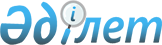 Солтүстік Қазақстан облысы Мағжан Жұмабаев ауданы мәслихатының 2012 жылғы 20 желтоқсандағы N 8-1 "Солтүстік Қазақстан облысы Мағжан Жұмабаев ауданының 2013-2015 жылдарға арналған бюджеті туралы" шешіміне өзгерістер енгізу туралы
					
			Күшін жойған
			
			
		
					Солтүстік Қазақстан облысы Мағжан Жұмабаев аудандық мәслихатының 2013 жылғы 10 желтоқсандағы N 20-1 шешімі. Солтүстік Қазақстан облысының Әділет департаментінде 2013 жылғы 13 желтоқсанда N 2445 болып тіркелді. Күші жойылды (Солтүстік Қазақстан облысы Мағжан Жұмабаев ауданы мәслихатының 2014 жылғы 16 қаңтардағы N 10.2.1-15/7 хаты)      Ескерту. Күші жойылды (Солтүстік Қазақстан облысы Мағжан Жұмабаев ауданы мәслихатының 2014 жылғы 16 қаңтардағы N 10.2.1-15/7 хаты)

      Қазақстан Республикасының 2008 жылғы 4 желтоқсандағы Бюджет кодексінің 106-бабы 2-тармағы 4) тармақшасына, 109-бабы 5-тармағына, «Қазақстан Республикасындағы жергілікті мемлекеттік басқару және өзін-өзі басқару туралы» 2001 жылғы 23 қаңтардағы Қазақстан Республикасы Заңының 6-бабы 1-тармағы 1) тармақшасына сәйкес Солтүстік Қазақстан облысы Мағжан Жұмабаев ауданының мәслихаты ШЕШТІ:



      1. Солтүстік Қазақстан облысы Мағжан Жұмабаев ауданы мәслихатының 2012 жылғы 20 желтоқсандағы № 8-1 «Солтүстік Қазақстан облысы Мағжан Жұмабаев ауданының 2013-2015 жылдарға арналған бюджеті туралы» шешіміне (нормативтік құқықтық актілерді мемлекеттік тіркеу тізілімінде № 2059 тіркелген, 2013 жылғы 18 қаңтардағы аудандық «Мағжан жұлдызы» газетінде, 2013 жылғы 18 қаңтардағы аудандық «Вести» газетінде жарияланған) келесі өзгерістер енгізілсін:



      1-тармақта 1) тармақша және 2) тармақша келесі редакцияда жазылсын: «1) кірістер – 2 961 254,0 мың теңге;

      трансферттер түсімі – 2 562 690,3 мың теңге;»;

      «2) шығындар – 2 996 437,4 мың теңге»;



      6-тармақта 2), 5), 7), 10) тармақшалар келесі редакцияда жазылсын:

      «2) 2 717,0 мың теңге - мамандарды әлеуметтік қолдау шараларын іске асыру үшін;»;

      «5) 12 291 мың теңге – Қазақстан Республикасы Президентінің 2010 жылғы 7 желтоқсандағы № 1118 «Қазақстан Республикасында білім беруді дамытудың 2011-2020 жылдарға арналған мемлекеттік бағдарламасын бекіту туралы» Жарлығымен бекітілген Қазақстан Республикасында білім беруді дамытудың 2011-2020 жылдарға арналған мемлекеттік бағдарламасын іске асыруға, соның ішінде:

      12 291 мың теңге - негізгі орта және жалпы орта білім беретін мемлекеттік мекемелердегі физика, химия, биология кабинеттерін оқу жабдығымен жарақтандыруға;»;

      «7) 25 143 мың теңге – мектеп мұғалімдеріне және мектепке дейінгі білім ұйымдарындағы тәрбиешілерге біліктілік санаты үшін қосымша ақының мөлшерін ұлғайтуға;»;

      «10) 142 578 мың теңге – ауылдық елді мекендердің сумен жабдықтау жүйелерін дамытуға.».



      Нұсқалған шешімнің 1-қосымшасы осы шешімнің 1-қосымшасына сәйкес жаңа редакцияда жазылсын.



      2. Осы шешім 2013 жылғы 1 қаңтардан бастап қолданысқа енгізіледі.      Солтүстік Қазақстан облысы

      Мағжан Жұмабаев ауданы

      мәслихаты сессиясының төрағасы             В. Чернышов      Солтүстік Қазақстан облысы 

      Мағжан Жұмабаев ауданы

      мәслихатының хатшысы                       Т. Әбілмәжінов      «КЕЛІСІЛДІ»      Солтүстік Қазақстан облысы 

      Мағжан Жұмабаев ауданы

      экономика және қаржы

      бөлімінің басшысы                          М.И. Омарова

      2013 жыл 10 желтоқсан

Аудандық мәслихаттың

2013 жылғы 10 желтоқсандағы

№ 20-1 шешіміне 1-қосымшаАудандық мәслихаттың

2012 жылғы 20 желтоқсандағы

№ 8-1 шешіміне 1-қосымша Мағжан Жұмабаев ауданының 2013 жылға арналған бюджеті
					© 2012. Қазақстан Республикасы Әділет министрлігінің «Қазақстан Республикасының Заңнама және құқықтық ақпарат институты» ШЖҚ РМК
				Са-

на-

тыСы-

ны-

быIшкi

сы-

ныбыАтауы2013 жыл

Сомасы мың теңге1) Кірістер2 961 254,01Салықтық түсімдер369 451,003Әлеуметтік салық202 730,01Әлеуметтік салық202 730,004Меншікке салынатын салықтар139 165,01Мүлікке салынатын салықтар61 120,03Жер салығы14 253,04Көлiк құралдарына салынатын салық42 792,05Бірыңғай жер салығы21 000,005Тауарларға, жұмыстарға және қызметтерге салынатын iшкi салықтар24 290,02Акциздер2 902,03Табиғи және басқа да ресурстарды пайдаланғаны үшін түсетін түсімдер16 214,04Кәсіпкерлік және кәсіби қызметті жүргізгені үшін алынатын алымдар5 024,05Ойын бизнесіне салық150,007Басқа да салықтар260,01Басқа да салықтар260,008Заңдық мәнді іс-әрекеттерді жасағаны және (немесе) оған уәкілеттігі бар мемлекеттік органдар немесе лауазымды адамдар құжаттар бергені үшін алынатын міндетті төлемдер3 006,01Мемлекеттік баж3 006,02Салықтық емес түсiмдер3 398,701Мемлекеттік меншіктен түсетін кірістер633,75Мемлекет меншігіндегі мүлікті жалға беруден түсетін кірістер338,07Мемлекеттік бюджеттен берілген кредиттер бойынша сыйақылар 1,79Мемлекет меншігінен түсетін басқа да кірістер294,002Мемлекеттік бюджеттен қаржыландырылатын мемлекеттік мекемелердің тауарларды (жұмыстарды, қызметтерді) өткізуінен түсетін түсімдер45,01Мемлекеттік бюджеттен қаржыландырылатын мемлекеттік мекемелердің тауарларды (жұмыстарды, қызметтерді) өткізуінен түсетін түсімдер45,004Мемлекеттік бюджеттен қаржыландырылатын, сондай-ақ Қазақстан Республикасы Ұлттық Банкінің бюджетінен (шығыстар сметасынан) ұсталатын және қаржыландырылатын мемлекеттік мекемелер салатын айыппұлдар, өсімпұлдар, санкциялар, өндіріп алулар 375,01Мұнай секторы ұйымдарынан түсетін түсімдерді қоспағанда, мемлекеттік бюджеттен қаржыландырылатын, сондай-ақ Қазақстан Республикасы Ұлттық Банкінің бюджетінен (шығыстар сметасынан) ұсталатын және қаржыландырылатын мемлекеттік мекемелер салатын айыппұлдар, өсімпұлдар, санкциялар, өндіріп алулар 375,006Басқа да салықтық емес түсімдер 2 345,01Басқа да салықтық емес түсімдер 2 345,03Негізгі капиталды сатудан түсетін түсімдер25 714,001Мемлекеттік мекемелерге бекітілген мемлекеттік мүлікті сату 18 000,01Мемлекеттік мекемелерге бекітілген мемлекеттік мүлікті сату 18 000,003Жердi және материалдық емес активтердi сату7 714,01Жерді сату7 300,02Материалдық емес активтерді сату414,04Трансферттердің түсімдері2 562 690,302Мемлекеттiк басқарудың жоғары тұрған органдарынан түсетiн трансферттер2 562 690,32Облыстық бюджеттен түсетiн трансферттер2 562 690,3Функционалдық топФункционалдық топФункционалдық топФункционалдық топ2013 жыл

Сомасы мың теңгеБюджеттік бағдарламалардың әкiмшiсiБюджеттік бағдарламалардың әкiмшiсiБюджеттік бағдарламалардың әкiмшiсi2013 жыл

Сомасы мың теңгеБағдарламаБағдарлама2013 жыл

Сомасы мың теңгеАтауы2013 жыл

Сомасы мың теңге2) Шығындар2 996 437,41Жалпы сипаттағы мемлекеттiк қызметтер 328 704,6112Аудан (облыстық маңызы бар қала) мәслихатының аппараты12 194,0001Аудан (облыстық маңызы бар қала) мәслихатының қызметін қамтамасыз ету жөніндегі қызметтер11 768,5003Мемлекеттік органдардың күрделі шығыстары425,5122Аудан (облыстық маңызы бар қала) әкімінің аппараты74 196,8001Аудан (облыстық маңызы бар қала) әкімінің қызметін қамтамасыз ету жөніндегі қызметтер64 947,8003Мемлекеттік органның күрделі шығыстары9 249,0123Қаладағы аудан, аудандық маңызы бар қала, кент, ауыл, ауылдық округ әкімінің аппараты219 836,8001Қаладағы аудан, аудандық маңызы бар қаланың, кент, ауыл, ауылдық округ әкімінің қызметін қамтамасыз ету жөніндегі қызметтер210 078,5022Мемлекеттік органның күрделі шығыстары9 758,3459Ауданның (облыстық маңызы бар қаланың) экономика және қаржы бөлімі22 477,0001Ауданның (облыстық маңызы бар қаланың) экономикалық саясатын қалыптастыру мен дамыту, мемлекеттік жоспарлау, бюджеттік атқару және коммуналдық меншігін басқару саласындағы мемлекеттік саясатты іске асыру жөніндегі қызметтер 19 976,3003Салық салу мақсатында мүлікті бағалауды жүргізу 346,9010Жекешелендіру, коммуналдық меншікті басқару, жекешелендіруден кейінгі қызмет және осыған байланысты дауларды реттеу975,0011Коммуналдық меншікке түскен мүлікті есепке алу, сақтау, бағалау және сату511,6015Мемлекеттік органның күрделі шығыстары667,22Қорғаныс 7 938,2122Аудан (облыстық маңызы бар қала) әкімінің аппараты7 938,2005Жалпыға бірдей әскери міндетті атқару шеңберіндегі іс-шаралар7 443,5006Аудан (облыстық маңызы бар қала) ауқымындағы төтенше жағдайлардың алдын алу және оларды жою494,73Қоғамдық тәртіп, қауіпсіздік, құқықтық, сот, қылмыстық - атқару қызметі 3 088,0458Аудан (облыстық маңызы бар қаланың) тұрғын үй - коммуналдық шаруашылық, жолаушылар көлігі және автомобиль жолдары бөлімі3 088,0021Елді мекендерде жол жүрісі қауіпсіздігін қамтамасыз ету3 088,04Бiлiм беру2 017 852,4123Қаладағы аудан, аудандық маңызы бар қала, кент, ауыл, ауылдық округ әкімінің аппараты3 810,7005Ауылдық жерлерде балаларды мектепке дейін тегін алып баруды және кері алып келуді ұйымдастыру3 810,7464Ауданның (облыстық маңызы бар қаланың) білім бөлімі2 014 041,7001Жергілікті деңгейде білім беру саласындағы мемлекеттік саясатты іске асыру жөніндегі қызметтер8 984,9003Жалпы білім беру1 767 432,0004Ауданның (облыстық маңызы бар қаланың) мемлекеттік білім беру мекемелерінде білім беру жүйесін ақпараттандыру6 182,0005Ауданның (облыстық маңызы бар қаланың) мемлекеттік білім беру мекемелер үшін оқулықтар мен оқу-әдістемелік кешендерді сатып алу және жеткізу12 357,0006Балаларға қосымша білім беру 28 227,0009Мектепке дейінгі тәрбие беру және оқыту ұйымдарының қызметін қамтамасыз ету63 056,7012Мемлекеттік органның күрделі шығыстары76,1015Жетім баланы (жетім балаларды) және ата-аналарының қамқорынсыз қалған баланы (балаларды) күтіп-ұстауға асыраушыларына ай сайынғы ақшалай қаражат төлемдері9 154,0040Мектепке дейінгі білім беру ұйымдарында мемлекеттік білім беру тапсырысын іске асыруға93 862,0067Ведомстволық бағыныстағы мемлекеттік мекемелерінің және ұйымдарының күрделі шығыстары24 710,06Әлеуметтiк көмек және әлеуметтiк қамсыздандыру123 960,2451Ауданның (облыстық маңызы бар қаланың) жұмыспен қамту және әлеуметтік бағдарламалар бөлімі123 960,2001Жергілікті деңгейде халық үшін әлеуметтік бағдарламаларды жұмыспен қамтуды қамтамасыз етуді іске асыру саласындағы мемлекеттік саясатты іске асыру жөніндегі қызметтер20 862,6002Еңбекпен қамту бағдарламасы24 153,9004Ауылдық жерде тұратын және жұмыс істейтін мемлекеттік денсаулық сақтау, әлеуметтік қамсыздандыру, мәдениет, спорт және ветеринария ұйымдарының мамандарына отын сатып алу үшін Қазақстан Республикасының заңнамасына сәйкес әлеуметтік көмек көрсету2 781,0005Мемлекеттік атаулы әлеуметтік көмек 6 245,0007Жергілікті өкілетті органдардың шешімі бойынша мұқтаж азаматтардың жекелеген топтарына әлеуметтік көмек4 910,4010Үйден тәрбиеленіп оқытылатын мүгедек балаларды материалдық қамтамасыз ету903,3011Жәрдемақыларды және басқа да әлеуметтік төлемдерді есептеу, төлеу мен жеткізу бойынша қызметтерге ақы төлеу562,0014Мұқтаж азаматтарға үйде әлеуметтiк көмек көрсету37 161,201618 жасқа дейінгі балаларға мемлекеттік жәрдемақылар20 396,8017Мүгедектерді оңалту жеке бағдарламасына сәйкес, мұқтаж мүгедектерді міндетті гигиеналық құралдармен және ымдау тілі мамандарының қызмет көрсетуін, жеке көмекшілермен қамтамасыз ету 4 803,3021Мемлекеттік органдардың күрделі шығыстары1 180,77Тұрғын үй-коммуналдық шаруашылық204 940,8123Қаладағы аудан, аудандық маңызы бар қала, кент, ауыл, ауылдық округ әкімінің аппараты31 496,6008Елді мекендерде көшелерді жарықтандыру19 680,3009Елді мекендердің санитариясын қамтамасыз ету5 500,0010Жерлеу орындарын күтіп-ұстау және туысы жоқ адамдарды жерлеу937,3011Елді мекендерді абаттандыру мен көгалдандыру5 379,0458Ауданның (облыстық маңызы бар қаланың) тұрғын үй-коммуналдық шаруашылық, жолаушылар көлігі және автомобиль жолдары бөлімі8 216,6003Мемлекеттік тұрғын үй қорының сақталуын ұйымдастыру1 537,3012Сумен жабдықтау және су жүйесінің қызмет етуі727,0041Жұмыспен қамту 2020 жол картасы бойынша ауылдық елді мекендерді дамыту шеңберінде объектілерді жөндеу және абаттандыру5952,3464Ауданның (облыстық маңызы бар қаланың) білім бөлімі1 536,0026Жұмыспен қамту 2020 жол картасы бойынша ауылдық елді мекендерді дамыту шеңберінде объектілерді жөндеу1 536,0472Ауданның (облыстық маңызы бар қаланың) құрылыс, сәулет және қала құрылысы бөлімі163 691,6003Коммуналдық тұрғын үй қорындағы тұрғын үйлер салу және (немесе) сатып алу, жобалау1 499,0058Ауылдық елді мекендерде сумен жабдықтау және су бұру жүйесiн дамыту 161 148,3072Жұмыспен қамту 2020 бағдарламасы шеңберінде тұрғын жай салу және (немесе) сатып алу және инженерлік коммуникациялық инфрақұрылымдарды дамыту (немесе) сатып алу1 044,38Мәдениет, спорт, туризм және ақпараттық кеңістiк139 340,5123Қаладағы аудан, аудандық маңызы бар қала, кент, ауыл, ауылдық округ әкімінің аппараты24 828,6006Жергілікті деңгейде мәдени-демалыс жұмыстарын қолдау24 828,6455Ауданның (облыстық маңызы бар қаланың) мәдениет және тілдерді дамыту бөлімі76 695,8001Жергілікті деңгейде тілдерді дамыту және мәдениет саласындағы мемлекеттік саясатты іске асыру жөніндегі қызметтер7 846,5003Мәдени-демалыс жұмысын қолдау17 593,0006Аудандық (қалалық) кiтапханалардың жұмыс iстеуi47 375,0007Мемлекеттік тілді және Қазақстан халықтарының басқа да тілдерін дамыту1 176,0010Мемлекеттік органның күрделі шығыстары251,7032Ведомстволық бағыныстағы мемлекеттік мекемелерінің және ұйымдарының күрделі шығыстары2 453,6456Ауданның (облыстық маңызы бар қаланың) ішкі саясат бөлімі24 128,1001Жергілікті деңгейде ақпарат, мемлекеттілікті нығайту және азаматтардың әлеуметтік сенімділігін қалыптастыру саласында мемлекеттік саясатты іске асыру жөніндегі қызметтер9 066,3005Телерадиохабарларын тарату арқылы мемлекеттік ақпараттық саясатты жүргізу жөнінде қызметтер105,1006Мемлекеттік органның күрделі шығыстары2 414,7002Газеттер мен журналдар арқылы мемлекеттік ақпараттық саясат жүргізу жөніндегі қызметтер12 342,0003Жастар саясаты саласында іс-шараларды іске асыру200,0465Ауданның (облыстық маңызы бар қаланың) дене шынықтыру және спорт бөлімі12 571,0001Жергілікті деңгейде дене шынықтыру және спорт саласындағы мемлекеттік саясатты іске асыру жөніндегі қызметтер1 303,0004Мемлекеттік органның күрделі шығыстары4 550,0006Аудандық (облыстық маңызы бар қалалық) деңгейде спорттық жарыстар өткiзу2 142,0007Әртүрлi спорт түрлерi бойынша аудан (облыстық маңызы бар қала) құрама командаларының мүшелерiн дайындау және олардың облыстық спорт жарыстарына қатысуы4 576,0472Ауданның (облыстық маңызы бар қаланың) құрылыс, сәулет және қала құрылысы бөлімі1 117,0008Спорт және туризм объектілерін дамыту1 117,010Ауыл, су, орман, балық шаруашылығы, ерекше қорғалатын табиғи аумақтар, қоршаған ортаны және жануарлар әлемін қорғау, жер қатынастары70 788,7474Ауданның (облыстық маңызы бар қаланың) ауыл шаруашылығы және ветеринария бөлімі57 816,0001Жергілікті деңгейде ауыл шаруашылығы және ветеринария саласындағы мемлекеттік саясатты іске асыру жөніндегі қызметтер14 619,9003Мемлекеттік органның күрделі шығыстары215,1007Қаңғыбас иттер мен мысықтарды аулауды және жоюды ұйымдастыру1 200,0013Эпизоотияға қарсы іс-шаралар жүргізу39 064,0099Мамандарды әлеуметтік қолдау жөніндегі шараларды іске асыру2 717,0463Ауданның (облыстық маңызы бар қаланың) жер қатынастары бөлімі12 972,7001Аудан (облыстық маңызы бар қала) аумағында жер қатынастарын реттеу саласындағы мемлекеттік саясатты іске асыру жөніндегі қызметтер9 557,9003Елдi мекендердi жер-шаруашылық орналастыру44,0006Аудандық маңызы бар қалалардың, кенттердiң, ауылдардың, ауылдық округтердiң шекарасын белгiлеу кезiнде жүргiзiлетiн жерге орналастыру2 936,0007Мемлекеттік органның күрделі шығыстары434,811Өнеркәсіп, сәулет, қала құрылысы және құрылыс қызметі8 483,0472Ауданның (облыстық маңызы бар қаланың) құрылыс, сәулет және қала құрылысы бөлімі8 483,0001Жергілікті деңгейде құрылыс, сәулет және қала құрылысы саласындағы мемлекеттік саясатты іске асыру жөніндегі қызметтер6 453,3015Мемлекеттік органның күрделі шығыстары2 029,712Көлiк және коммуникациялар37 786,7123Қаладағы аудан, аудандық маңызы бар қала, кент, ауыл, ауылдық округ әкімінің аппараты12 286,7013Аудандық маңызы бар қалаларда, кенттерде, ауылдарда, ауылдық округтерде автомобиль жолдарының жұмыс істеуін қамтамасыз ету12 286,7458Аудан (облыстық маңызы бар қаланың) тұрғын үй-коммуналдық шаруашылық, жолаушылар көлігі және автомобиль жолдары бөлімі25 500,0023Автомобиль жолдарының жұмыс істеуін қамтамасыз ету25 500,013Басқалар37 218,4123Қаладағы аудан, аудандық маңызы бар қала, кент, ауыл, ауылдық округ әкімінің аппараты20 960,0040«Өңірлерді дамыту» Бағдарламасы шеңберінде өңірлерді экономикалық дамытуға жәрдемдесу бойынша шараларды іске іске асыру20 960,0469Ауданның (облыстық маңызы бар қаланың) кәсіпкерлік бөлімі6 945,0001Жергілікті деңгейде кәсіпкерлік пен өнеркәсіпті дамыту саласындағы мемлекеттік саясатты іске асыру жөніндегі қызметтер6 517,7004Мемлекеттік органның күрделі шығыстары427,3458Ауданның (облыстық маңызы бар қаланың) тұрғын үй-коммуналдық шаруашылық, жолаушылар көлігі және автомобиль жолдары бөлімі9 213,4001Жергілікті деңгейде тұрғын үй-коммуналдық шаруашылық, жолаушылар көлігі және автомобиль жолдары саласындағы мемлекеттік саясатты іске асыру жөніндегі қызметтер7 126,7013Мемлекеттік органның күрделі шығыстары2 086,7459Ауданның (облыстық маңызы бар қаланың) экономика және қаржы бөлімі100,0012Ауданның (облыстық маңызы бар қаланың) жергілікті атқарушы органының резерві 100,014Борышқа қызмет көрсету1,7459Аудан (облыстық маңызы бар қала) экономика және қаржы бөлімі1,7021Облыстық бюджеттен берілетін қарыздар бойынша сыйақы төлемдері мен басқа да төлемдер бойынша жергілікті атқарушы органдардың борыштарына қызмет көрсету1,715Трансферттер16 334,2459Ауданның (облыстық маңызы бар қаланың) экономика және қаржы бөлімі16 334,2006Нысаналы пайдаланылмаған (толық пайдаланылмаған) трансферттерді қайтару2 684,2024Мемлекеттік органдардың функцияларын мемлекеттік басқарудың төмен тұрған деңгейлерінен жоғарғы деңгейлерге беруге байланысты жоғары тұрған бюджеттерге берілетін ағымдағы нысаналы трансферттер13 650,03) Таза бюджеттік кредиттеу5731,6Бюджеттік кредиттер6500,1функционалдық топфункционалдық топфункционалдық топфункционалдық топСомасы мың теңгебюджеттік бағдарлама әкімшілдігібюджеттік бағдарлама әкімшілдігібюджеттік бағдарлама әкімшілдігіСомасы мың теңгебағдарламабағдарламаСомасы мың теңгеАтауы10Ауыл, су, орман, балық шаруашылығы, ерекше қорғалатын табиғи аумақтар, қоршаған ортаны және жануарлар әлемін қорғау, жер қатынастары6500,1474Ауданның (облыстық маңызы бар қаланың) ауыл шаруашылығы және ветеринария бөлімі6500,1009Мамандарды әлеуметтік қолдау шараларын іске асыру үшін бюджеттік кредиттер6500,1Бюджеттік кредиттерді өтеу768,5СанатыСанатыСанатыАтауыСомасы мың теңгеСыныбыСыныбыАтауыСомасы мың теңгеІш-

кі

сы-

ны-

быАтауыСомасы мың теңге05Бюджеттік кредиттерді өтеу768,501Бюджеттік кредиттерді өтеу768,51Мемлекеттік бюджеттен берілген, бюджеттік кредиттерді өтеу768,54) Қаржылық активтермен операциялар бойынша сальдо0,0Қаржы активтерін сатып алу0,0Қаржы активтерін сатудан түскен түсімдер0,05) Бюджеттің (пайда) тапшылығы- 40 915,06) Бюджеттің (пайданы қолдану) тапшылығын қаржыландыру40 915,0Қарыздардан түскен түсімдер6 294,0СанатыСанатыСанатыАтауыСомасы мың теңгеСыныбыСыныбыАтауыСомасы мың теңгеІш-

кі

сы-

ны-

быАтауыСомасы мың теңгеерекшелікСомасы мың теңге7Қарыздардан түскен түсімдер6 294,001Ішкі мемлекеттік қарыздар6 294,02Қарыз шарттары6 294,0Қарыздарды өтеу768,5функционалдық топфункционалдық топфункционалдық топфункционалдық топСомасы мың теңгебюджеттік бағдарламаның әкімшісібюджеттік бағдарламаның әкімшісібюджеттік бағдарламаның әкімшісіСомасы мың теңгебағдарламабағдарламаСомасы мың теңгеАтауы16Қарызды өтеу768,5459Ауданның (облыстық маңызы бар қала) экономика және қаржы бөлімі768,5005Жергілікті атқарушы органның жоғары тұрған бюджет алдындағы борышын өтеу768,5811Бюджеттік қаражаттың қолданыстағы қалдықтары35 389,5